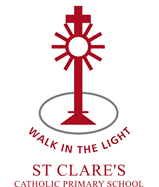 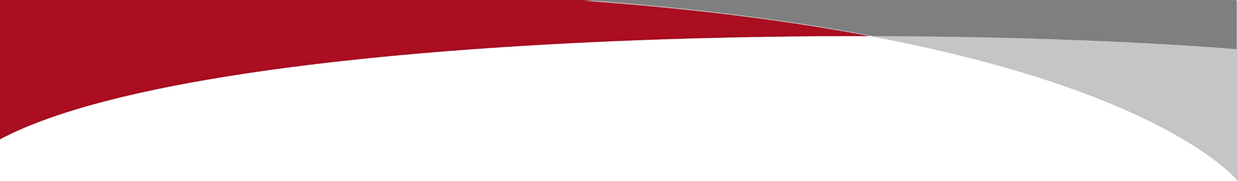 Autumn 1Autumn 2Spring 1Spring 2Summer 1 Summer 2Year 1Invasion Games SkillsTHROWING/CATCHINGAthletics (Sports hall)Invasion Games SkillsTHROWING/CATCHINGDANCEInvasion Games SkillsThrowing/catchingGymnasticsNet & Wall SkillsAiming/hittingInvasion Games Skills dribbling/ hittingStriking & Fielding Skills Aiming/striking Athletics (Track & Field)Athletics (Track & Field)Invasion Games Skills dribbling/kicking Year 2Invasion Games SkillsTHROWING/CATCHINGAthletics (Sports hall)Invasion Games SkillsTHROWING/CATCHINGDANCEInvasion Games SkillsThrowing/catchingGymnasticsNet & Wall SkillsAiming/hittingInvasion Games Skills dribbling/ hittingStriking & Fielding Skills Aiming/striking Athletics (Track & Field)Athletics (Track & Field)Invasion Games Skills dribbling/kicking Year 3Invasion GamesTag Rugby  Athletics (Sports hall) Invasion GamesFootballDanceNet & WallTennisGymnasticsStriking & FieldingCricketAthletics (Track & Field)Striking & FieldingTennisAthletics (Track & Field)OAATrigolfYear 4Invasion Games Tag RugbyAthletics (Sports hall)Invasion GamesFootball DanceNet & WallTennis GymnasticsStriking & FieldingCricketAthletics (Track & Field)Striking & FieldingTennisAthletics (Track & Field)OAATrigolfYear 5Invasion GamesTag RugbyAthletics (Sports hall)Invasion GamesBasketballDance Invasion Games HockeySports hall Athletics Striking & FieldingCricketAthletics (Track & Field)Striking & FieldingTennisAthletics (Track & Field)OAATrigolfYear 6Invasion GamesTag Rugby Wheelchair Basketball Invasion GamesHockeySports hall Athletics Invasion GamesBasketballDance Striking & FieldingCricketAthletics (Track & Field)Striking & FieldingTennis Athletics (Track & Field)OAATrigolf